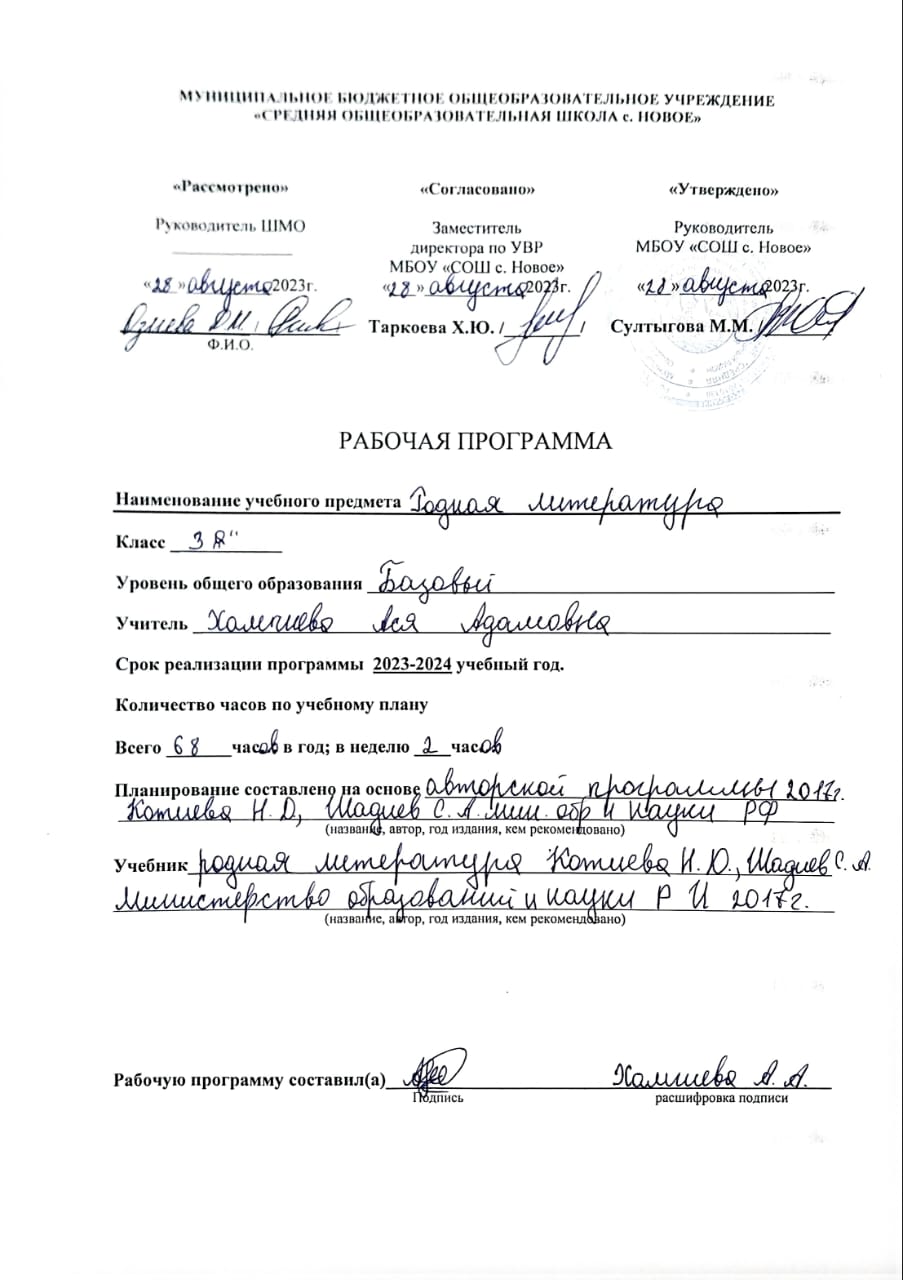                   Родная литература 3 класс№                   Тема урока   СахьатКалендарни    ха№Ахкеи гуйреи   СахьатПлан.Факт.1Дешархошка.         12Цхьоалаг1ча сентябре. Хьехархо        131арамхи йисте14Ахкан бийса. Дог1а халхадувл15Маьлха з1анараш. Хьунаг1а16Гуйра. Гуйре17Маькхах дола дош. Ялата хам18Бераш- Даьхен кхоане я. Са юрт19      1алам лорадар – Даьхе лораяр да10 Га д1аег1ай Мусас беша.111Лийга б1ийг. Даьра чов112Лом. Борзик113Хьазилгаш лувца циск. Сувсакъ1Берий вахар14Берашка.115 Вай берал. Эздел116Д1аяха ха. Харцои нийсхои117Х1ана вар Мурад г1айг1ане118Денал г1улакхаца хьахьокх119«Визза» къонах120Дика оамал. Бурдолг11а21Бераш 1анна г1аддахад. Лоа делх122Биъ дагалоаттам. 1ани ахкани хинна къовсам123Керда шу. Керда шу-керда беркат124Берза 1азал. Кицаш125Хьуна оакхарий къамаьлаш. Б1арашдуарг1Г1улакх, эздел-доттаг1ий ба26Визза к1ант. Ца вовза доттаг1а127Ахьмади  Махьмади128Нийса язде 1омавелча…. Даь хьехамаш129Нахацара г1улакх.130Мишта яа еза маькх ?1Даьй-мехка яхь йола к1антий31Арг1а т1ехьашка хинна т1ом. 1919 шу Экажкъонгий-юрта132Дего гешт дергдацар133Кавказа турпал –Тутаева Аьсет. Иштта т1ом бора вежараша134Осканов Суламбика – халкъа тешаме во1135Ц1авенав тха лоалохо1Вай ноаноех лаьца36Наьна кулг137Наьна бийса1Б1аьсти38Март139Оалхазараш ц1адахкар. 140Ялат д1аде доладир141Б1аьстан юхь. 142Б1аьсти143Балха 1уйре. Кицаш144Доттаг1ий. 145Беши карти146Дог1а147Мишта кхетаду вай кицаш тахан ?148Ховли-довзалеш.149 Тхьуж-илли150Бийдолгаш151Къажкъайг152Пхьагало парг1атдаьха оакхарий153Борзи 1аьхари154Газеи  цун б1ийги155Хьаькъал теннад156Са ги боаг1аргба хьо157Борзи, цогали, пхьагали158Котам. 159Дог- майра пхьагал160Пхьиди дахкеи161Борг1али цогали162Хьунсаг1Шира дувцараш63Тускар ч1оаг1а делахь164Ц1а дехад165Лом-лом да …166Гий 167Миста бод биача тоалургвар168Миста бод биача тоалургвар1